СОВЕТ ДЕПУТАТОВ МУНИЦИПАЛЬНОГО ОБРАЗОВАНИЯ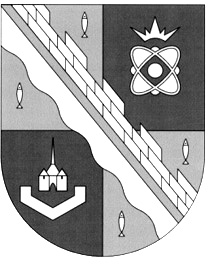 СОСНОВОБОРСКИЙ ГОРОДСКОЙ ОКРУГ ЛЕНИНГРАДСКОЙ ОБЛАСТИ(ЧЕТВЕРТЫЙ СОЗЫВ)Р Е Ш Е Н И Еот 21.12.2022 года  № 134На основании обращения прокуратуры города Сосновый Бор и в целях приведения Устава муниципального образования Сосновоборский городской округ Ленинградской области в соответствие законодательству Российской Федерации, руководствуясь пунктом 1 части 3 статьи 28, частью 4 статьи 44 Федерального закона от 06.10.2003 N131-ФЗ «Об общих принципах организации местного самоуправления в Российской Федерации» (с изменениями), пунктом 1 части 3 статьи 15, частью 9 статьи 55 Устава муниципального образования Сосновоборский городской округ Ленинградской области (с изменениями), «Порядком учета предложений по проекту Устава муниципального образования Сосновоборский городской округ Ленинградской области, проекту решения совета депутатов о внесении изменений в Устав муниципального образования Сосновоборский городской округ Ленинградской области, а также «Порядку участия граждан в обсуждении данных проектов», утвержденному решением совета депутатов от 31.10.2012 № 124 (с изменениями), совет депутатов Сосновоборского городского округаР Е Ш И Л:1. Назначить публичные слушания по прилагаемому проекту решения совета депутатов Сосновоборского городского округа «О внесении изменений в Устав муниципального образования Сосновоборский городской округ Ленинградской области» – (далее – Проект)».2. Публичные слушания по Проекту провести в малом актовом зале к. 270 здания администрации Сосновоборского городского округа 20 февраля 2023 года, начиная с 17.00.3. Определить ответственным за организацию и проведение публичных слушаний по Проекту председателя совета депутатов Сосновоборского городского округа Бабича И.А.4. Определить ответственным за прием замечаний и предложений от участников публичных слушаний по Проекту начальника сектора обеспечения нормативной деятельности совета депутатов Сосновоборского городского округа Алмазова Г.В.5. Поручить председателю совета депутатов Бабичу И.А. официально опубликовать в установленный законом срок Проект в городской газете «Маяк» с одновременным опубликованием порядка учета предложений по Проекту, а также порядка участия граждан в его обсуждении, также обнародовать данные материалы на сайте городской газеты «Маяк».6. Настоящее решение вступает в силу со дня принятия.Председатель совета депутатовСосновоборского городского округа                                       И.А. БабичПРИЛОЖЕНИЕк решению совета депутатовСосновоборского городского округаот 21 декабря 2022 года № 134СОВЕТ ДЕПУТАТОВ МУНИЦИПАЛЬНОГО ОБРАЗОВАНИЯСОСНОВОБОРСКИЙ ГОРОДСКОЙ ОКРУГ ЛЕНИНГРАДСКОЙ ОБЛАСТИ(ЧЕТВЕРТЫЙ СОЗЫВ)Р Е Ш Е Н И ЕП Р О Е К ТНа основании обращения прокуратуры города Сосновый Бор и в целях приведения Устава муниципального образования Сосновоборский городской округ Ленинградской области в соответствие законодательству Российской Федерации, руководствуясь пунктом 1 части 3 статьи 28, частью 4 статьи 44 Федерального закона от 06.10.2003 N131-ФЗ «Об общих принципах организации местного самоуправления в Российской Федерации», пунктом 1 части 3 статьи 15, частью 9 статьи 55 Устава муниципального образования Сосновоборский городской округ Ленинградской области (с изменениями), «Порядком учета предложений по проекту Устава муниципального образования Сосновоборский городской округ Ленинградской области, проекту решения совета депутатов о внесении изменений в Устав муниципального образования Сосновоборский городской округ Ленинградской области, а также «Порядку участия граждан в обсуждении данных проектов», утвержденному решением совета депутатов от 31.10.2012 № 124 (с изменениями), совет депутатов Сосновоборского городского округаР Е Ш И Л:1. Внести следующие изменения в Устав муниципального образования Сосновоборский городской округ Ленинградской области, принятый решением совета депутатов «О принятии Устава муниципального образования Сосновоборский городской округ Ленинградской области» от 22.09.2021 года № 125:1.1. статью 7 дополнить частью 3 в следующей редакции:«3. Вид муниципального контроля подлежит осуществлению при наличии в границах муниципального образования Сосновоборский городской округ Ленинградской области объектов соответствующего вида контроля.»1.2. часть 8 статьи 28 изложить в новой редакции:2. Направить настоящее решение для его государственной регистрации в Управление Министерства юстиции Российской Федерации по Ленинградской области.3. Настоящее решение официально опубликовать в городской газете «Маяк» после его государственной регистрации в Управлении Министерства юстиции Российской Федерации по Ленинградской области.Председатель совета депутатовСосновоборского городского округа                                        И.А. БабичГлава Сосновоборскогогородского округа                                                                    М.В. Воронков«О назначении публичных слушаний по проекту решения совета депутатов «О внесении изменений в Устав муниципального образования Сосновоборский городской округ Ленинградской области»«О внесении изменений в Устав муниципального образования Сосновоборский городской округ Ленинградской области»Действующая редакцияПредлагаемая редакция8. Первое заседание совета депутатов Сосновоборского городского округа открывает и ведет до избрания председателя совета депутатов Сосновоборского городского округа старейший по возрасту депутат.8. Первое заседание совета депутатов Сосновоборского городского округа открывает и ведет до избрания председателя совета депутатов Сосновоборского городского округа старейший по возрасту депутат из числа депутатов, присутствующих на заседании совета депутатов.